Smlouva na dodávku odpadních pytlů a potravinových sáčků bez požadavku na náhradní plněníSMLUVNÍ STRANYKupujícíNemocnice Kyjov, příspěvková organizacezastoupená: 				MUDr. Jiřím Vyhnalem, ředitelemse sídlem: 					Strážovská 1247/22, 697 01 KyjovIČO: 					00226912DIČ: 					CZ00226912plátce DPH:				ANObankovní spojení (číslo účtu): 		telefon:					+ 420 518 601 201 (sekretariát) e-mail: 					sekretariat@nemkyj.czkontaktní osoba:				e-mail: 					 aProdávajícíGRANIMEX CZ s. r. o.zastoupen: 				Miluší Markovou, jednatelkouse sídlem:					Mírovka 131, 580 01 Havlíčkův BrodIČO: 					27508773DIČ: 					CZ27508773plátce DPH:				ANOzapsána v obchodním rejstříku vedeném Krajským soudem v Hradci Králové pod sp. zn. C 23109bankovní spojení (číslo účtu):		kontaktní osoba:				e-mail:											granimex@granimex.cz	(dále jen „Prodávající“)(Kupující a Prodávající společně dále také jako „Smluvní strany“)uzavřeli v souladu s § 2079 a násl. zákona č. 89/2012 Sb., občanského zákoníku, ve znění pozdějších předpisů (dále jen „Občanský zákoník“) tuto smlouvu na dodávku odpadních pytlů, potravinových sáčků a fólií (dále jen „Kupní smlouva“).ÚVODNÍ UJEDNÁNÍKupní smlouva je uzavřena na základě výsledků zadávání dílčí veřejné zakázky (dále jen „Řízení veřejné zakázky“) s názvem DNS 09 – Dodávka odpadních pytlů a potravinových sáčků pro Nemocnici Kyjov (dále jen „Veřejná zakázka“), zadané v rámci dynamického nákupního systému s názvem Dynamický nákupní systém na dodávky odpadních pytlů, potravinových sáčků a fólií 2022 – 2024, kategorie I. – Dodávka odpadních pytlů, potravinových sáčků a fólií bez požadavku na poskytování náhradního plnění (dále jen „DNS“). Jednotlivá ujednání Kupní smlouvy tak budou vykládána v souladu s podmínkami Veřejné zakázky, DNS a nabídkou Prodávajícího podanou na Veřejnou zakázku.Účelem Kupní smlouvy je zabezpečení dodávky dále specifikovaných odpadních pytlů, potravinových sáčků a dalšího zboží (dále jen „Předmět koupě“) Kupujícímu a poskytnutí dalších plnění Kupujícímu, a to v souladu se všemi podmínkami sjednanými Kupní smlouvou tak, aby byl zajištěn řádný provoz Kupujícího. Každý z Kupujících je oprávněn po uzavření Kupní smlouvy jednat svým jménem a na svůj účet bez souhlasu ostatních Kupujících.PŘEDMĚT KOUPĚPřesná specifikace Předmětu koupě je uvedena v příloze č. 1 Kupní smlouvy (dále jen „Specifikace Předmětu koupě“). Předmět koupě bude sloužit k následujícím účelům: ke splnění základních povinností vyplývajících kupujícímu ze zákona č. 541/2020 Sb., o odpadech a balení a uschovávání potravin a dalším běžným účelům.Předmět koupě musí být k okamžiku odevzdání nový, v množství, jakosti a provedení vyplývajícím ze Specifikace Předmětu koupě. Předmět koupě musí být dále v takové jakosti a provedení,jež odpovídá vlastnostem, které Prodávající nebo výrobce popsal nebo které Kupující očekával s ohledem na povahu Předmětu koupě. Předmět koupě musí zejména odpovídat plnění nabídnutému Prodávajícím v nabídce podané do Řízení o veřejné zakázce, na jehož základě je Kupní smlouva uzavřena;jež se hodí k účelu vyplývajícímu z Kupní smlouvy.PŘEDMĚT ZÁVAZKUProdávající se zavazuje Kupujícímu odevzdat a převést na Kupujícího vlastnické právo k Předmětu koupě nebo jeho části dle objednávky Kupujícího, a to se všemi součástmi Předmětu koupě, příslušenstvím a v počtech kusů dle objednávky Kupujícího, přičemž minimální a maximální množství, které Kupující objedná vyplývá ze Specifikace a příslušných ustanovení této smlouvy, zejména dle článku VII. Prodávající se též zavazuje převést na Kupujícího vlastnické právo k Předmětu koupě nebo jeho části odevzdané Kupujícímu v souladu s touto smlouvou.Kupující se zavazuje převzít Předmět koupě nebo jeho objednanou část, a to se všemi jeho součástmi a příslušenstvím, přijmout jej do svého vlastnictví a zaplatit Prodávajícímu sjednanou cenu a příslušnou DPH, je-li Prodávající povinen podle zákona č. 235/2004 Sb., o dani z přidané hodnoty, ve znění pozdějších předpisů (dále jen „ZoDPH“), hradit DPH.Povinnost Prodávajícího odevzdat Předmět koupě podle Kupní smlouvy zahrnuje tato plnění:dodat Předmět koupě Kupujícímu ve vhodném balení v příslušném množství do místa plnění podle článku VI odstavce 1 Kupní smlouvy;vyložit Předmět koupě z dopravního prostředku, v němž byl Předmět koupě dodán do místa plnění podle článku VI odstavce 1 Kupní smlouvy, podle pokynů Kupujícího;umístit Předmět koupě v místě plnění podle článku VI odstavce 1 Kupní smlouvy podle pokynů Kupujícího;Prodávající je povinen plnit povinnosti z Kupní smlouvy na svůj náklad a nebezpečí řádně a včas.CENA A PLATEBNÍ PODMÍNKYKupní cena za jeden kus Předmětu koupě dle typu či druhu Předmětu koupě je uvedena v ceně plnění (Příloha č. 2 Kupní smlouvy), (dále jen „Jednotková cena“).Kupní cena za Předmět koupě skutečně odevzdaný podle Kupní smlouvy bude stanovena na základě Jednotkových cen a skutečně odevzdaného počtu kusů Předmětu koupě Kupujícímu (dále jen „Cena“).Je-li Prodávající povinen podle ZoDPH uhradit v souvislosti s poskytováním plnění podle Kupní smlouvy DPH, je Kupující povinen Prodávajícímu takovou DPH uhradit vedle Ceny. Prodávající odpovídá za to, že sazba DPH bude ve vztahu ke všem plněním poskytovaným na základě Kupní smlouvy stanovena v souladu s právními předpisy platnými a účinnými k okamžiku uskutečnění zdanitelného plnění.Cena zahrnuje veškeré náklady Prodávajícího spojené se splněním jeho povinností vyplývajících z Kupní smlouvy. Cena tak zahrnuje zejména cenu za odevzdání Předmětu koupě. Kupující není povinen hradit v souvislosti s Kupní smlouvou žádné jiné finanční částky, než Cenu, a pokud je to v souladu s touto smlouvou, tak příslušnou DPH v souladu s článkem V. odstavce 3 Kupní smlouvy. Ujednáním tohoto odstavce není dotčeno právo Prodávajícího na případnou úhradu úroků z prodlení či jiných sankcí, a právo na náhradu škody nebo nemajetkové újmy způsobené Kupujícím.Vyplývá-li z informací zveřejněných správcem daně ve smyslu ZoDPH, že Prodávající je nespolehlivým plátcem DPH, je Kupující oprávněn příslušnou DPH uhradit přímo místně a věcně příslušnému správci daně Prodávajícího.Cenu a případnou DPH je Kupující povinen uhradit Prodávajícímu do 60 dnů ode dne převzetí Předmětu koupě.Prodávající je povinen zajistit stejnou dobu splatnosti faktur vůči svým poddodavatelům, jaká je stanovena v článku V odstavci 6 Kupní smlouvy. Prodávající je rovněž povinen provádět platby svým poddodavatelům řádně a včas. Ve stejném rozsahu je Prodávající povinen zavázat i své poddodavatele ve vztahu k dalším článkům poddodavatelského řetězce. Centrální zadavatel je oprávněn kontrolovat splnění těchto povinností namátkově, a to formou vyžádání si relevantních podkladů od Prodávajícího či dalších subjektů v jeho poddodavatelském řetězci a Prodávající je povinen takové doklady Centrálnímu zadavateli poskytnout nejpozději do 10 pracovních dnů od výzvy. Za porušení tohoto odstavce se považuje jeden každý případ porušení zde uvedených povinností.Cena a případná DPH je uhrazena dnem jejich odepsání z bankovního účtu Kupujícího.Prodávající vyúčtuje Kupujícímu Cenu a případnou DPH fakturou (dále jen „Faktura“). Faktura vystavená Prodávajícím musí splňovat náležitosti daňového dokladu podle ZoDPH. V případě, že Prodávající není plátcem DPH, musí Faktura splňovat náležitosti účetního dokladu podle zákona č. 563/1991 Sb., o účetnictví, ve znění pozdějších předpisů. Faktura vystavená Prodávajícím musí vždy splňovat náležitosti stanovené § 435 Občanského zákoníku. Fakturu je Prodávající povinen doručit Kupujícímu nejpozději 15 dnů před uplynutím doby uvedené v článku V odstavci 6 Kupní smlouvy.Splatnost Faktury musí být stanovena tak, aby nenastala dříve, než uplyne doba stanovená v článku V odstavci 6 Kupní smlouvy.Stanoví-li Faktura splatnost delší, než je jako minimální stanovena v předchozím odstavci, je Kupující oprávněn uhradit Cenu a případnou DPH ve lhůtě splatnosti určené ve Faktuře.Bude-li Faktura obsahovat číslo bankovního účtu určeného k úhradě Ceny a případné DPH, které není správcem daně ve smyslu ZoDPH zveřejněno jako číslo bankovního účtu, které je Prodávajícím používáno pro ekonomickou činnost, je Kupující oprávněn uhradit Cenu a případnou DPH na bankovní účet zveřejněný správcem daně ve smyslu ZoDPH jako bankovní účet, který je Prodávajícím používán pro ekonomickou činnost.Nebude-li příslušná Faktura obsahovat některou povinnou nebo dohodnutou náležitost nebo bude-li chybně stanovena Cena, DPH nebo jiná náležitost Faktury, je Kupující oprávněn tuto Fakturu vrátit Prodávajícímu k provedení opravy s vyznačením důvodu vrácení. Prodávající je povinen opravit Fakturu podle pokynů Kupujícího a opravenou Fakturu neprodleně doručit Kupujícímu.Prodávající je povinen uvádět na každé faktuře (daňovém dokladu) za jednotlivá dílčí plnění údaj: smlouva ze dne (datum uzavření smlouvy). V případě, že Prodávající bude poskytovat Kupujícímu i jiné dodávky/služby, je povinen vystavovat samostatné faktury za předmět plnění podle jednotlivých smluv (v jedné faktuře nesmí být uvedeny dodávky/služby z více smluv).Kupující neposkytuje Prodávajícímu žádné zálohy.MÍSTO PLNĚNÍProdávající je povinen odevzdat Předmět koupě či jeho objednanou část v sídle Kupujícího – pracoviště Sklad MTZ, nedohodnou-li se smluvní strany jinak.Prodávající je povinen dodat Předmět koupě do sjednaného místa plnění vhodným způsobem vzhledem k dopravní dostupnosti daného místa.PLNĚNÍ PO ČÁSTECHProdávající je povinen odevzdat Předmět koupě Kupujícímu v celku nebo po částech na základě objednávek Kupujícího.Minimální množství Předmětu koupě, které je Kupující povinen odebrat, činí 60 % množství uvedeného ve Specifikaci a rozsahu Předmětu koupě (Příloha č. 1 Kupní smlouvy) (dále jen „Minimální množství Předmětu koupě“). Maximální množství Předmětu koupě, které je Kupující oprávněn odebrat činí 130 % množství uvedeného ve Specifikaci a rozsahu Předmětu koupě (Příloha č. 1 Kupní smlouvy) (dále jen „Maximální množství Předmětu koupě“). Pro výpočet Minimálního a Maximální množství Předmětu koupě je výsledek zaokrouhlen vždy na celé číslo nahoru.Neobjedná-li si Kupující nejpozději 20 dnů před koncem lhůty plnění dle článku VIII odstavce 1 Kupní smlouvy alespoň Minimální množství Předmětu koupě, je Prodávající oprávněni bez objednávky Kupujícího dodat Kupujícímu takové množství Předmětu koupě, aby celkové množství odebraného Předmětu koupě Kupujícím činilo právě Minimální množství Předmětu koupě. Prodávající je povinen oznámit Kupujícímu termín dodání Předmětu koupě dle předchozí věty alespoň 3 pracovní dny předem.Plnění po částech bude objednáváno dle aktuálních potřeb Kupujícího a nemusí být rozloženo rovnoměrně na celou dobu plnění Kupní smlouvy. Objednávky budou činěny písemně e-mailem na kontaktní údaje Prodávajícího, uvedené v záhlaví Kupní smlouvy.Obsahem objednávky musí být zejména:číselné označení objednávky;označení Kupujícího;vymezení počtu požadovaných balení jednotlivých druhů Předmětu koupě;vymezení doby plnění podle článku VII odstavce 7 Kupní smlouvy.Prodávající je povinen odevzdat Předmět koupě do 5 pracovních dnů od odeslání objednávky, nestanoví-li Kupující delší dobu plnění. Stanoví-li Kupující v objednávce dobu plnění kratší než 5 pracovních dnů, nepřihlíží se k ní. V případě, že Prodávající není schopen dodat Předmět  koupě do termínu uvedeného v odst. 7 tohoto článku z důvodu, že Předmět koupě nemá k dispozici, popřípadě z jiného provozního důvodu, ale Předmět koupě je v době objednání dostupný na trhu v České republice prostřednictvím jiného dodavatele, je Prodávající povinen ihned sdělit Kupujícímu, že Předmět  koupě nedodá řádně a včas, přičemž Kupující má právo zajistit si v případě nezbytné akutní potřeby a v množství nezbytně nutném dodávku Předmětu koupě prostřednictvím tohoto jiného dodavatele.Pro dodání Předmětu koupě po částech v souladu s Kupní smlouvou platí, že:jednotlivá ujednání Kupní smlouvy se použijí obdobně na části Předmětu koupě, není-li výslovně stanoveno jinak;Kupující je povinen zaplatit Cenu, a případnou DPH za skutečně dodané množství;počíná Záruční doba na odevzdané části Předmětu koupě běžet jejich odevzdáním Kupujícímu.DOBA PLNĚNÍProdávající je povinen splnit povinnost odevzdat Předmět koupě Kupujícímu postupem podle článku VII Kupní smlouvy průběžně dle dílčích objednávek Kupujícího po dobu 12 měsíců ode dne účinnosti Kupní smlouvy.Prodávající je povinen odevzdat Předmět koupě v místě plnění v pracovní den v době od 6.00 do 14.00 hodin, pokud nebude s Kupujícím dohodnuto jinak.Připadne-li konec sjednané doby plnění na sobotu, neděli nebo svátek, není Prodávající v prodlení, dodá-li Předmět koupě nejblíže následující pracovní den v časovém rozmezí podle článku VIII odstavce 2 Kupní smlouvy.Smluvní strany se dohodly, že § 1912 Občanského zákoníku a rovněž obchodní zvyklosti, jež jsou svým smyslem nebo účinky stejné nebo obdobné uvedenému ustanovení, se nepoužijí.ODEVZDÁNÍ A PŘEVZETÍ PŘEDMĚTU KOUPĚProdávající splní povinnost odevzdat Předmět koupě:převezme-li Kupující Předmět koupě, neboumožní-li Kupujícímu nakládat s Předmětem koupě v místě plnění uvedeném v článku VI odstavci 1 Kupní smlouvy a Kupující v rozporu s článkem IX odstavcem 4 Kupní smlouvy odmítne Předmět koupě převzít nebo v rozporu s článkem IX odstavcem 4 Kupní smlouvy neposkytne potřebnou součinnost.Kupující je oprávněn provést před samotným převzetím Předmětu koupě kontrolu, zda Předmět koupě má veškeré požadované vlastnosti a splňuje veškeré požadavky podle platných a účinných právních předpisů a Kupní smlouvy.O předání Předmětu koupě je Prodávající povinen sepsat písemný doklad o předání (např. dodací list).Kupující je oprávněn odmítnout převzít Předmět koupě nebo neposkytnout součinnost k jeho převzetí zejména v následujících případech:Předmět koupě nebude mít vlastnosti požadované Kupní smlouvou neboPředmět koupě bude vykazovat znaky zjevného poškození či znečištění neboProdávající dodá Předmět koupě do jiného místa, než jak je sjednáno v článku VI odstavci 1 Kupní smlouvy neboProdávající dodá Předmět koupě mimo dobu sjednanou v článku VIII odstavci 2 Kupní smlouvy neboPředmět koupě nebude mít vlastnosti požadované platnými a účinnými právními předpisy neboProdávající nesplní povinnost stanovenou článkem VIII odstavcem 2 Kupní smlouvy neboProdávající nesplní některou ze svých povinností podle článku IV odstavce 3 Kupní smlouvy.V případě, že Kupující Předmět koupě odmítne převzít, bude mezi Smluvními stranami sepsán záznam s uvedením důvodu nepřevzetí Předmětu koupě a s uvedením stanovisek Smluvních stran. Zpracování záznamu zajistí Prodávající. Nebude-li záznam podle tohoto odstavce sepsán, sdělí Kupující důvody pro odmítnutí převzetí Předmětu koupě Prodávajícímu na jeho žádost. Poté, co Prodávající odstraní vytknuté vady, dohodnou se Smluvní strany na opětovném termínu odevzdání Předmětu koupě. NABYTÍ VLASTNICKÉHO PRÁVA A PŘECHOD NEBEZPEČÍ ŠKODYVlastnické právo k Předmětu koupě Kupující nabývá okamžikem, kdy Prodávající splní podle článku IX odstavce 1 Kupní smlouvy povinnost odevzdat Předmět koupě či jeho část.Nebezpečí škody na Předmětu koupě nebo jeho části přechází na Kupujícího okamžikem, kdy Prodávající splní podle článku IX odstavce 1 Kupní smlouvy povinnost odevzdat Předmět koupě či jeho část.Smluvní strany se dohodly, že § 2121 – 2123 Občanského zákoníku a rovněž obchodní zvyklosti, jež jsou svým smyslem nebo účinky stejné nebo obdobné uvedeným ustanovením, se nepoužijí.VADY PLNĚNÍ A ZÁRUKAPředmět koupě musí být prostý všech faktických a právních vad a Prodávající je povinen zajistit, aby dodáním a užíváním Předmětu koupě nebyla porušena práva Prodávajícího nebo třetích osob vyplývající z práv duševního vlastnictví. Předmět koupě má právní vadu, pokud k němu uplatňuje právo třetí osoba.Prodávající poskytuje Kupujícímu záruku za jakost Předmětu koupě, jíž se Prodávající zaručuje, že Předmět koupě bude po záruční dobu způsobilý pro použití k účelu stanovenému Kupní smlouvou a že si zachová vlastnosti sjednané ve Specifikaci Předmětu koupě a nebude mít právní vady. Záruční doba činí 24 měsíců (dále jen „Záruční doba“). Záruční doba začíná běžet dnem, kdy Prodávající splní podle článku IX odstavce 1 Kupní smlouvy povinnost odevzdat Předmět koupě.Předmět koupě bude vadný, nebude-li:při převzetí Kupujícím nebo kdykoli v průběhu Záruční doby mít vlastnosti sjednané Kupní smlouvou nebopři převzetí Kupujícím nebo kdykoli v průběhu Záruční doby způsobilý pro použití k účelu stanovenému Kupní smlouvou nebopři převzetí Kupujícím nebo kdykoli v průběhu Záruční doby prostý právních vad.Kupující má práva z vadného plnění i v případě, jedná-li se o vadu, kterou musel s vynaložením obvyklé pozornosti poznat již při uzavření Kupní smlouvy nebo při převzetí Předmětu koupě.Prodávající nenese odpovědnost za vady způsobené Kupujícím nebo třetími osobami, ledaže Kupující nebo takové osoby postupovaly v souladu s dokumenty nebo pokyny, které obdržely od Prodávajícího.Kupující nemá práva z vadného plnění, způsobila-li vadu po přechodu nebezpečí škody na věci na Kupujícího vnější událost. To neplatí, způsobil-li vadu Prodávající nebo jakákoliv třetí osoba, jejímž prostřednictvím plnil své povinnosti vyplývající z Kupní smlouvy.Prodávající neodpovídá za vady spočívající v opotřebení Předmětu koupě, které je obvyklé u věcí stejného nebo obdobného druhu jako Předmět koupě.Prodávající odpovídá za vady spočívající v opotřebení Předmětu koupě, ke kterému do konce Záruční doby vzhledem k požadavkům Kupní smlouvy na jakost a provedení Předmětu koupě nemělo dojít.UPLATNĚNÍ PRÁV Z VADNÉHO PLNĚNÍMá-li Předmět koupě vadu a odpovídá-li Prodávající za tyto vady Předmětu koupě, má Kupující práva z vadného plnění.Kupující je oprávněn vady reklamovat u Prodávajícího jakýmkoliv způsobem. Prodávající je povinen přijetí reklamace bez zbytečného odkladu písemně potvrdit. V reklamaci Kupující uvede popis vady nebo uvede, jak se vada projevuje.Vada je uplatněna včas, je-li písemná forma reklamace odeslána Prodávajícímu nejpozději v poslední den Záruční doby nebo je-li mu reklamace sdělena jakoukoli jinou formou v poslední den Záruční doby. Připadne-li konec Záruční doby na sobotu, neděli nebo svátek, je vada včas uplatněna, je-li písemná forma reklamace odeslána Prodávajícímu nejblíže následující pracovní den, nebo je-li mu reklamace sdělena jakoukoli jinou formou nejblíže následující pracovní den.Má-li Předmět koupě vady, za které Prodávající odpovídá, má Kupující právona dodání nového Předmětu koupě bez vad, pokud to není vzhledem k povaze vady zcela zřejmě nepřiměřené.Kupující je oprávněn požadovat odstranění vady dodáním nového Předmětu koupě.Kupující sdělí Prodávajícímu volbu nároku z vady v reklamaci, a to bez zbytečného odkladu po reklamaci.Kupující má právo na náhradu nákladů účelně vynaložených v souvislosti s oznámením vad Prodávajícímu.PODMÍNKY ODSTRANĚNÍ VADProdávající je povinen odstranit Kupujícím reklamovanou vadu nejpozději do 15 dnů ode dne oznámení vady Prodávajícímu.Nebude-li vada odstraněna ve lhůtě podle předchozího odstavce, je Kupující oprávněn zajistit obstarání náhradního plnění jinou odborně způsobilou osobou, nebopožadovat slevu z Ceny, nebood Kupní smlouvy odstoupit.Veškeré náklady vzniklé Kupujícímu v souvislosti s odstraněním vady způsobem podle předchozího odstavce je Prodávající povinen Kupujícímu uhradit. Prodávající se tak zejména zavazuje uhradit cenu účtovanou Kupujícímu jinou odborně způsobilou osobou podle článku XIII odstavce Chyba! Nenalezen zdroj odkazů. Kupní smlouvy.Prodávající je povinen odstranit vadu bez ohledu na to, zda je uplatnění vady oprávněné či nikoli. Prokáže-li se však kdykoli později, že uplatnění vady Kupujícím nebylo oprávněné, 
tj. že Prodávající za vadu neodpovídal, je Kupující povinen uhradit Prodávajícímu veškeré jím účelně vynaložené náklady v souvislosti s odstraněním vady.Kupující je povinen poskytnout Prodávajícímu součinnost nezbytnou k odstranění vady.Do odstranění vady nemusí Kupující platit dosud nezaplacenou část Ceny a případnou příslušnou DPH odhadem přiměřeně odpovídající jeho právu na slevu.Při dodání nového Předmětu koupě vrátí Kupující Prodávajícímu na náklady Prodávajícího Předmět koupě nebo jeho část původně dodanou.Prodávající je po odstranění vady povinen Kupujícímu písemně potvrdit, že došlo k odstranění vady, uvést způsob jejího odstranění a dobu, po kterou byla vada odstraňována.Záruční doba neběží od okamžiku sdělení reklamace Prodávajícímu do okamžiku odstranění vady. Odstraněním vady se rozumí zjednání nápravy Prodávajícím nebo uplatnění některého z práv podle článku XIII odstavce 2 Kupní smlouvy Kupujícím.Prodávající je povinen převzít a odvézt Předmět koupě dodaný v rozporu s podmínkami stanovenými v Kupní smlouvě.Smluvní strany se dohodly, že § 1917 - 1924, § 2099 - 2101, § 2103 - 2117 a § 2165 - 2172 Občanského zákoníku a rovněž obchodní zvyklosti, jež jsou svým smyslem nebo účinky stejné nebo obdobné uvedeným ustanovením, se nepoužijí.SANKCEPoruší-li Prodávající povinnost odevzdat Předmět koupě ve sjednané době, je Prodávající povinen uhradit Kupujícímu smluvní pokutu ve výši 100,- Kč za každý den prodlení.V případě, že Prodávající nesdělí Kupujícímu ihned skutečnost o neschopnosti dodat Předmět koupě ve sjednaných termínech, a tedy Kupující v této souvislosti v domnění řádného a včasného plnění ze strany Prodávajícího nevyužije svého práva zajistit si dodávku Předmětu koupě u jiného dodavatele, je Kupující mimo smluvní pokutu podle odst. 1 tohoto článku až do řádného dodání objednaného Předmětu koupě oprávněn požadovat po Prodávajícím i smluvní pokutu ve výši 5 % z ceny nedodaného zboží bez DPH.Poruší-li Prodávající povinnost odstranit ve stanovené lhůtě vady Předmětu koupě, je povinen uhradit Kupujícímu smluvní pokutu ve výši 0,2 % z Ceny, a to za každý den prodlení. Prodlení s plněním povinnosti podle předchozí věty je ukončeno dnem, kdy bude zjednána náprava Prodávajícím nebo uplatněno některé z práv podle článku XIII odstavce 2 Kupní smlouvy Kupujícím. Úhradou smluvní pokuty nejsou dotčena práva Kupujícího z vadného plnění Prodávajícího.V případě porušení povinnosti Prodávajícího, zajistit stejnou dobu splatnosti faktur vůči svým poddodavatelům podle článku V odstavce 7 Kupní smlouvy a/nebo povinnosti provádět platby svým poddodavatelům, kteří se podílejí na plnění povinností Prodávajícího dle této smlouvy, a to řádně a včas, je Prodávající povinen zaplatit Objednateli smluvní pokutu ve výši 5 000,- Kč, a to za každý jednotlivý případ porušení povinnosti Prodávajícího dle článku V odstavce 7 Kupní smlouvy, a to i opakovaně.V případě porušení povinnosti Prodávajícího, poskytnout Centrálnímu zadavateli součinnost s vydáním požadovaných dokladů ve lhůtě 10 pracovních dnů od výzvy Centrálního zadavatele dle článku V odstavce 7 Kupní smlouvy, je Prodávající povinen zaplatit Centrálnímu zadavateli smluvní pokutu ve výši 1 000,- Kč za každý jednotlivý případ porušení povinnosti Prodávajícího dle článku V odstavci 7 Kupní smlouvy, a to i opakovaně.Přestane-li Prodávající splňovat povinnost dle článku XVIII odst. 7 Kupní smlouvy, je povinen uhradit Kupujícímu jednorázovou smluvní pokutu ve výši 100.000,- Kč.Zaplacení smluvní pokuty nezbavuje Prodávajícího povinnosti splnit dluh smluvní pokutou utvrzený.Kupující je oprávněn požadovat náhradu škody a nemajetkové újmy způsobené porušením povinnosti, na kterou se vztahuje smluvní pokuta, v plné výši.Splatnost smluvních pokut podle Kupní smlouvy bude 15 dnů od doručení písemné výzvy k zaplacení smluvní pokuty straně povinné.Poruší-li Kupující povinnost zaplatit Cenu ve sjednané době, je povinen uhradit Prodávajícímu zákonný úrok z prodlení ve výši podle právních předpisů.ODSTOUPENÍ OD KUPNÍ SMLOUVYKupující je oprávněn od Kupní smlouvy odstoupit z důvodů stanovených právními předpisy nebo Kupní smlouvou.Kupující je oprávněn odstoupit od Kupní smlouvy zejména:bude-li Prodávající v prodlení s dodáním Předmětu koupě o více než 15 dnů,ukáže-li se jako nepravdivé jakékoliv prohlášení Prodávajícího uvedené v článku XVI odstavci 1 Kupní smlouvy nebo ocitne-li se Prodávající ve stavu úpadku nebo hrozícího úpadku,přestane-li Prodávající nebo Poddodavatel, který se na plnění z Kupní smlouvy podílí z více než 10 %, splňovat podmínky dle Nařízení Rady (EU) 2022/576 ze dne 8. dubna 2022, kterým se mění nařízení (EU) č. 833/2014 o omezujících opatřeních vzhledem k činnostem Ruska destabilizujícím situaci na Ukrajině. PROHLÁŠENÍ SMLUVNÍCH STRANProdávající prohlašuje, že není v úpadku ani ve stavu hrozícího úpadku, a že mu není známo, že by vůči němu bylo zahájeno insolvenční řízení. Prodávající dále prohlašuje, že vůči němu není v právní moci žádné soudní rozhodnutí, případně rozhodnutí správního, daňového či jiného orgánu na plnění, které by mohlo být důvodem zahájení exekučního řízení na majetek Prodávajícího a že mu není známo, že by vůči němu takové řízení bylo zahájeno.Prodávající prohlašuje, že se v dostatečném rozsahu seznámil s veškerými požadavky Kupujícího podle Kupní smlouvy, přičemž si není vědom žádných překážek, které by mu bránily v poskytnutí sjednaného plnění v souladu s Kupní smlouvou.Prodávající na sebe přebírá nebezpečí změny okolností ve smyslu § 1765 Občanského zákoníku.Prodávající si je vědom, že je ve smyslu § 2 písm. e) zákona č. 320/2001 Sb., o finanční kontrole ve veřejné správě a o změně některých zákonů, ve znění pozdějších předpisů (dále jen „Zákon o kontrole“), povinen spolupůsobit při výkonu finanční kontroly. Smluvní strany prohlašují, že identifikační údaje uvedené v článku I Kupní smlouvy odpovídají aktuálnímu stavu a že osobami jednajícími při uzavření Kupní smlouvy jsou osoby oprávněné k jednání za Smluvní strany bez jakéhokoliv omezení vnitřními předpisy Smluvních stran.Jakékoliv změny údajů uvedených v článku I Kupní smlouvy, jež nastanou v době po uzavření Kupní smlouvy, jsou Smluvní strany povinny bez zbytečného odkladu písemně sdělit druhé Smluvní straně.V případě, že se kterékoliv prohlášení některé ze Smluvních stran uvedené v Kupní smlouvě ukáže býti nepravdivým, odpovídá tato Smluvní strana za škodu a nemajetkovou újmu, která nepravdivostí prohlášení nebo v souvislosti s ní druhé Smluvní straně vznikla.CENTRÁLNÍ ZADAVATELPráva Kupujícího spojená s kontrolou plnění poskytovaného Prodávajícím na základě Kupní smlouvy, jakož i jiná oprávnění náležející dle Kupní smlouvy Kupujícímu, je oprávněn vykonávat kromě Kupujícího i Centrální zadavatel CEJIZA, s.r.o., který prováděl Řízení o veřejné zakázce směřující k uzavření Kupní smlouvy, a to z titulu pověření k této činnosti Kupujícím. Jednání Centrálního zadavatele vůči Prodávajícímu i ve vztahu k plnění Kupní smlouvy, jsou považována za jednání Kupujícího.Centrální zadavatel je oprávněn kontrolovat plnění poskytnuté Prodávajícím Kupujícímu dle Kupní smlouvy zejména v následujícím rozsahu:kontrola (s)plnění smluvních podmínek sjednaných Kupní smlouvou Prodávajícím;kontrola plnění Prodávajícího z hlediska sjednaného předmětu a účelu Kupní smlouvy;kontrola vyúčtování plnění poskytnutého Prodávajícím z titulu Kupní smlouvy;kontrola vlastností dodaného Předmětu koupě z hlediska jeho souladu s Kupní smlouvou;kontrola odstranění případných vad dodaného Předmětu koupě uplatněných Kupujícím v souladu s podmínkami Kupní smlouvy.Prodávající a Kupující se zavazují poskytnout Centrálnímu zadavateli veškerou nezbytnou součinnost pro provedení kontroly v rozsahu sjednaném v tomto článku Kupní smlouvy.Prodávající souhlasí se zveřejněním Kupní smlouvy v souladu s povinnostmi Centrálního zadavatele za podmínek vyplývajících z příslušných právních předpisů, zejména souhlasí se zveřejněním Kupní smlouvy, včetně všech jejích změn a dodatků, výše skutečně uhrazené ceny na základě Kupní smlouvy a dalších údajů na profilu zadavatele Centrálního zadavatele podle zákona č. 134/2016 Sb., o zadávání veřejných zakázek, ve znění pozdějších předpisů (dále jen „Zákon o zadávání veřejných zakázek“) a v registru smluv podle zákona č. 340/2015 Sb., o zvláštních podmínkách účinnosti některých smluv, uveřejňování těchto smluv a o registru smluv, ve znění pozdějších předpisů (zákon o registru smluv).Prodávající se zavazuje předat Centrálnímu zadavateli pravdivé údaje nezbytné pro splnění povinnosti dle § 219 odstavce 3 Zákona o zadávání veřejných zakázek, a to nejpozději 15 dnů před uplynutím lhůty, v níž je Centrální zadavatel povinen uveřejnit údaje o výši skutečně uhrazené ceny podle § 219 Zákona o zadávání veřejných zakázek.OSTATNÍ UJEDNÁNÍV případě, že dojde k ukončení výroby, k výpadku výroby, k ukončení dodávek na straně třetí osoby nebo k výpadku dodávek z důvodů na straně třetí osoby některé položky zboží, jehož dodávka je součástí předmětu této smlouvy, vyhrazuje si kupující změnu závazku ze smlouvy spočívající v nahrazení takové položky zboží jinou položkou stejného účelového určení splňující zadávací podmínky veřejné zakázky, přičemž kupující není povinen takovou změnu závazku provést.V případě, že výrobce některé položky zboží, jehož dodávka je součástí předmětu veřejné zakázky, uvede na trh novou verzi takové položky zboží, která má stejné účelové určení a splňuje zadávací podmínky, vyhrazuje si kupující změnu závazku ze smlouvy spočívající v nahrazení takové položky zboží touto její novou verzí, přičemž kupující není povinen takovou změnu závazku provést. Tvoří-li Prodávajícího více osob, platí následující:všechny osoby tvořící Prodávajícího jsou z Kupní smlouvy zavázány společně a nerozdílně,jednání kterékoli z osob tvořících Prodávajícího je přičítáno Prodávajícímu bez ohledu na vnitřní vztahy mezi jednotlivými osobami tvořícími Prodávajícího,za Prodávajícího může jednat kterákoli z osob tvořících Prodávajícího.Prodávající je povinen neprodleně písemně informovat Kupujícího o skutečnostech majících i potencionálně vliv na plnění jeho povinností vyplývajících z Kupní smlouvy, a není-li to možné, nejpozději následující den poté, kdy příslušná skutečnost nastane nebo Prodávající zjistí, že by nastat mohla. Současně je Prodávající povinen učinit veškeré nezbytné kroky vedoucí k eliminaci případné škody hrozící Kupujícímu, a to zejména obstarat neprodleně náhradní plnění, přičemž je povinen nést případný rozdíl ceny.Prodávající je povinen při dodání Předmětu koupě dodržovat v prostorách Kupujícího veškeré zásady platné pro pohyb osob, vozidel a manipulaci s věcmi v tomto areálu, jakož i respektovat zavedená bezpečnostní opatření. Jakákoliv manipulace s dodávaným Předmětem koupě v prostorách Kupujícího je možná pouze za přítomnosti odpovědné osoby pověřené Kupujícím. Za areál Kupujícího se pro účely Kupní smlouvy považují veškeré prostory sídla Kupujícího.Prodávající bere na vědomí, že Kupující je povinným subjektem podle zákona č. 106/1999 Sb., o svobodném přístupu k informacím, ve znění pozdějších předpisů.Prodávající souhlasí se zveřejněním Kupní smlouvy v souladu s povinnostmi Kupujícího za podmínek vyplývajících z příslušných právních předpisů, zejména souhlasí se uveřejněním Kupní smlouvy, včetně všech jejích změn a dodatků, výše skutečně uhrazené ceny na základě Kupní smlouvy a dalších údajů na profilu zadavatele Kupujícího podle § 219 zákona č. 134/2016 Sb., o zadávání veřejných zakázek, ve znění pozdějších předpisů a v registru smluv podle zákona č. 340/2015 Sb., o zvláštních podmínkách účinnosti některých smluv, uveřejňování těchto smluv a o registru smluv, ve znění pozdějších předpisů (zákon o registru smluv).Dodavatel je povinen chránit osobní údaje a při jejich ochraně postupovat v souladu s příslušnými právními předpisy, zejména NAŘÍZENÍM EVROPSKÉHO PARLAMENTU A RADY (EU) 2016/679 o ochraně fyzických osob v souvislosti se zpracováním osobních údajů a o volném pohybu těchto údajů a o zrušení směrnice 95/46/ES (obecné nařízení o ochraně osobních údajů) ze dne 27. dubna 2016.Prodávající je povinen po celou dobu trvání smluvního vztahu naplňovat podmínky dle Nařízení Rady (EU) 2022/576 ze dne 8. dubna 2022, kterým se mění nařízení (EU) č. 833/2014 
o omezujících opatřeních vzhledem k činnostem Ruska destabilizujícím situaci na Ukrajině. Prodávající se zavazuje, že podmínky uvedené v předchozí větě splňuje také Poddodavatel, který se na plnění z Rámcové dohody podílí z více než 10 %.Prodávající není oprávněn postoupit žádnou svou pohledávku za Kupujícím vyplývající z Kupní smlouvy nebo vzniklou v souvislosti s Kupní smlouvou.Prodávající není oprávněn provést jednostranné započtení žádné své pohledávky za Kupujícím vyplývající z Kupní smlouvy nebo vzniklé v souvislosti s Kupní smlouvou na jakoukoliv pohledávku Kupujícího za Prodávajícím.Kupující je oprávněn provést jednostranné započtení jakékoliv své splatné pohledávky za Prodávajícím vyplývající z Kupní smlouvy nebo vzniklé v souvislosti s Kupní smlouvou (zejm. smluvní pokutu) na splatné pohledávky Prodávajícího za Kupujícím.Poruší-li Prodávající v souvislosti s Kupní smlouvu jakoukoli svoji povinnost, nahradí Kupujícímu škodu a nemajetkovou újmu z toho vzniklou. Povinnosti k náhradě se Prodávající zprostí, prokáže-li, že mu ve splnění povinnosti zabránila mimořádná nepředvídatelná a nepřekonatelná překážka vzniklá nezávisle na jeho vůli. Překážka vzniklá z osobních poměrů Prodávajícího nebo vzniklá až v době, kdy byl Prodávající s plněním povinnosti v prodlení, ani překážka, kterou byl Prodávající povinen překonat, jej však povinnosti k náhradě nezprostí.Písemnou formou (podobou) se rozumí listina podepsaná oprávněnou osobou Smluvní strany nebo e-mail podepsaný zaručeným elektronickým podpisem oprávněné osoby Smluvní strany.ZÁVĚREČNÁ UJEDNÁNÍVeškerá práva a povinnosti Smluvních stran vyplývající z Kupní smlouvy se řídí českým právním řádem. Smluvní strany se dohodly, že ustanovení právních předpisů, která nemají donucující účinky, mají přednost před obchodními zvyklostmi, pokud Kupní smlouva nestanoví jinak. Smluvní strany vylučují použití Úmluvy OSN o smlouvách o mezinárodní koupi zboží.Všechny spory vznikající z Kupní smlouvy a v souvislosti s ní budou podle vůle Smluvních stran rozhodovány soudy České republiky, jakožto soudy výlučně příslušnými.Kupní smlouvu lze měnit pouze písemnými dodatky. Jakékoli změny Kupní smlouvy učiněné jinou, než písemnou formou jsou vyloučeny. Ustanovení tohoto odstavce lze měnit pouze písemně.Kupní smlouva je sepsána ve dvou vyhotoveních, po jednom pro každou Smluvní stranu.Kupní smlouva nabývá platnosti a účinnosti dnem jejího uzavření, nestanoví-li právní předpisy datum pozdější.Nedílnou součástí této smlouvy jsou přílohy:Specifikace a rozsah Předmětu koupěCena plnění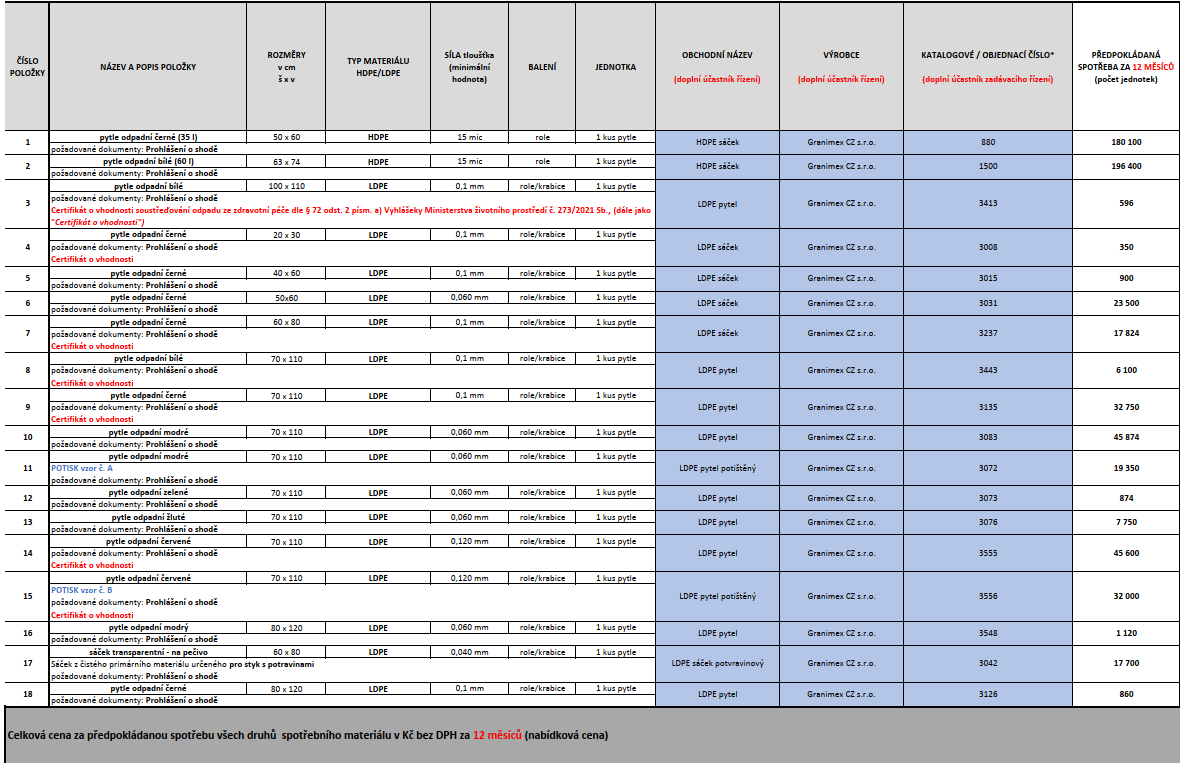 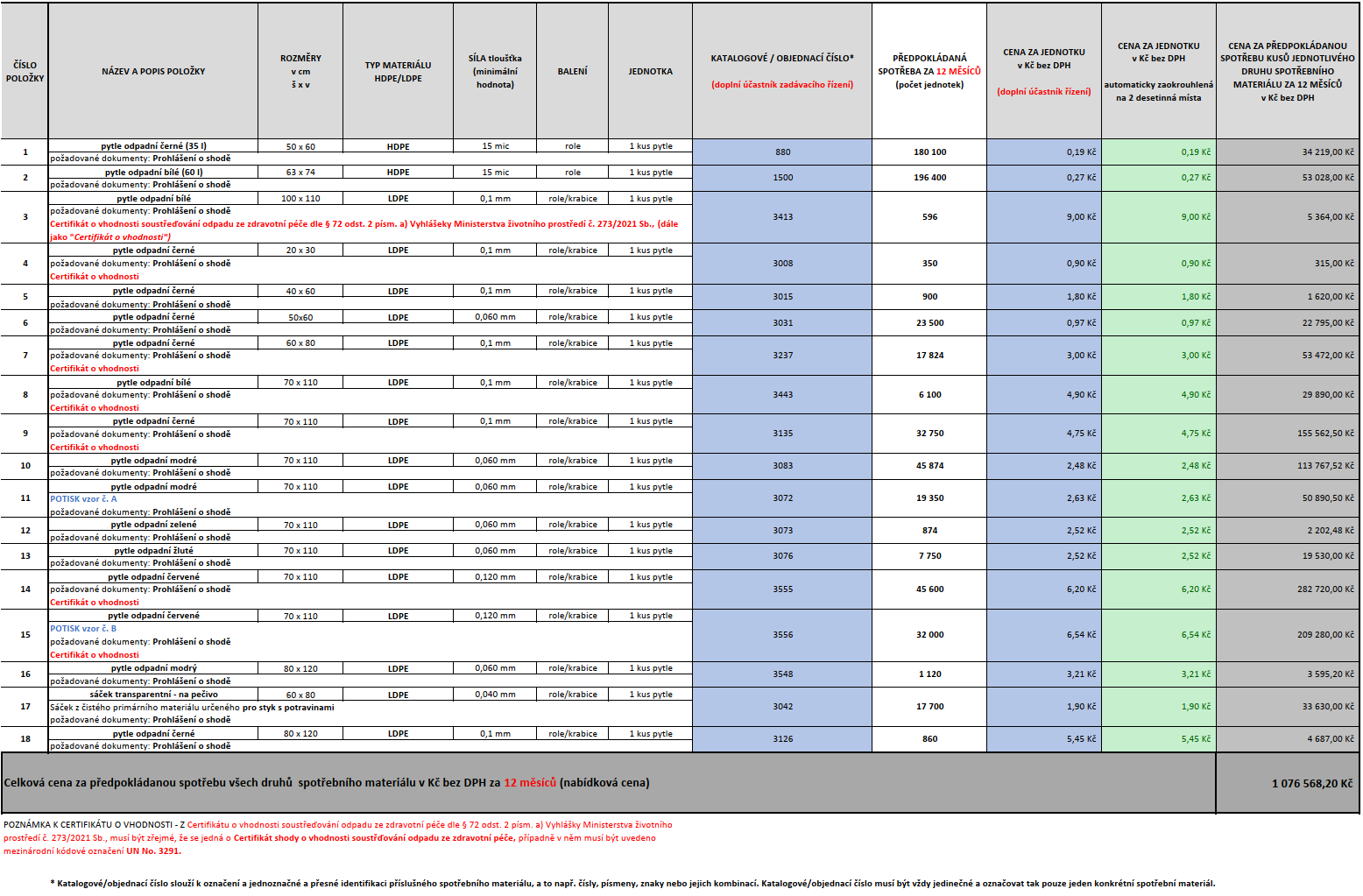 V KyjověV Havlíčkově Brodě______________________________________________________________________Nemocnice Kyjov, příspěvková organizaceMUDr. Jiří Vyhnal, ředitelGRANIMEX CZ s. r. o.Miluše Markovájednatelka